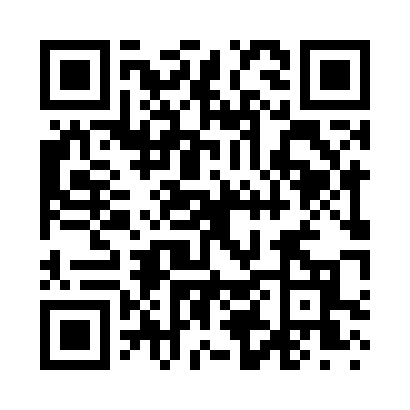 Prayer times for Civil Bend, Missouri, USAMon 1 Jul 2024 - Wed 31 Jul 2024High Latitude Method: Angle Based RulePrayer Calculation Method: Islamic Society of North AmericaAsar Calculation Method: ShafiPrayer times provided by https://www.salahtimes.comDateDayFajrSunriseDhuhrAsrMaghribIsha1Mon4:155:521:205:198:4910:262Tue4:155:521:215:198:4910:253Wed4:165:531:215:198:4910:254Thu4:175:531:215:198:4910:255Fri4:185:541:215:198:4810:246Sat4:195:541:215:198:4810:247Sun4:195:551:215:198:4810:238Mon4:205:561:225:198:4710:229Tue4:215:561:225:208:4710:2210Wed4:225:571:225:208:4610:2111Thu4:235:581:225:208:4610:2012Fri4:245:581:225:208:4610:2013Sat4:255:591:225:208:4510:1914Sun4:266:001:225:208:4410:1815Mon4:276:011:225:198:4410:1716Tue4:296:021:235:198:4310:1617Wed4:306:021:235:198:4310:1518Thu4:316:031:235:198:4210:1419Fri4:326:041:235:198:4110:1320Sat4:336:051:235:198:4110:1221Sun4:346:061:235:198:4010:1122Mon4:366:061:235:198:3910:1023Tue4:376:071:235:198:3810:0824Wed4:386:081:235:188:3710:0725Thu4:396:091:235:188:3610:0626Fri4:406:101:235:188:3510:0527Sat4:426:111:235:188:3510:0328Sun4:436:121:235:178:3410:0229Mon4:446:131:235:178:3310:0130Tue4:466:141:235:178:329:5931Wed4:476:141:235:168:319:58